18 декабря 2021Электронная научно-практическая конференция  «Локальное лечение в эпоху системной терапии»Программа конференцииОргкомитет благодарит за оказанную поддержку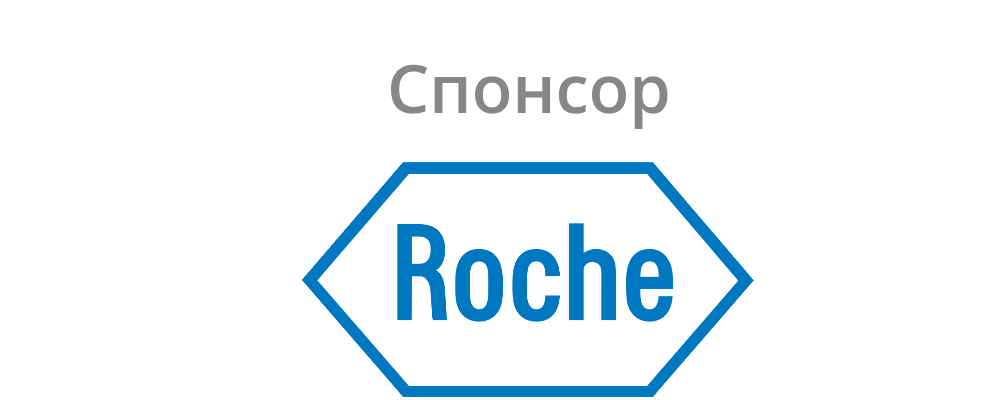 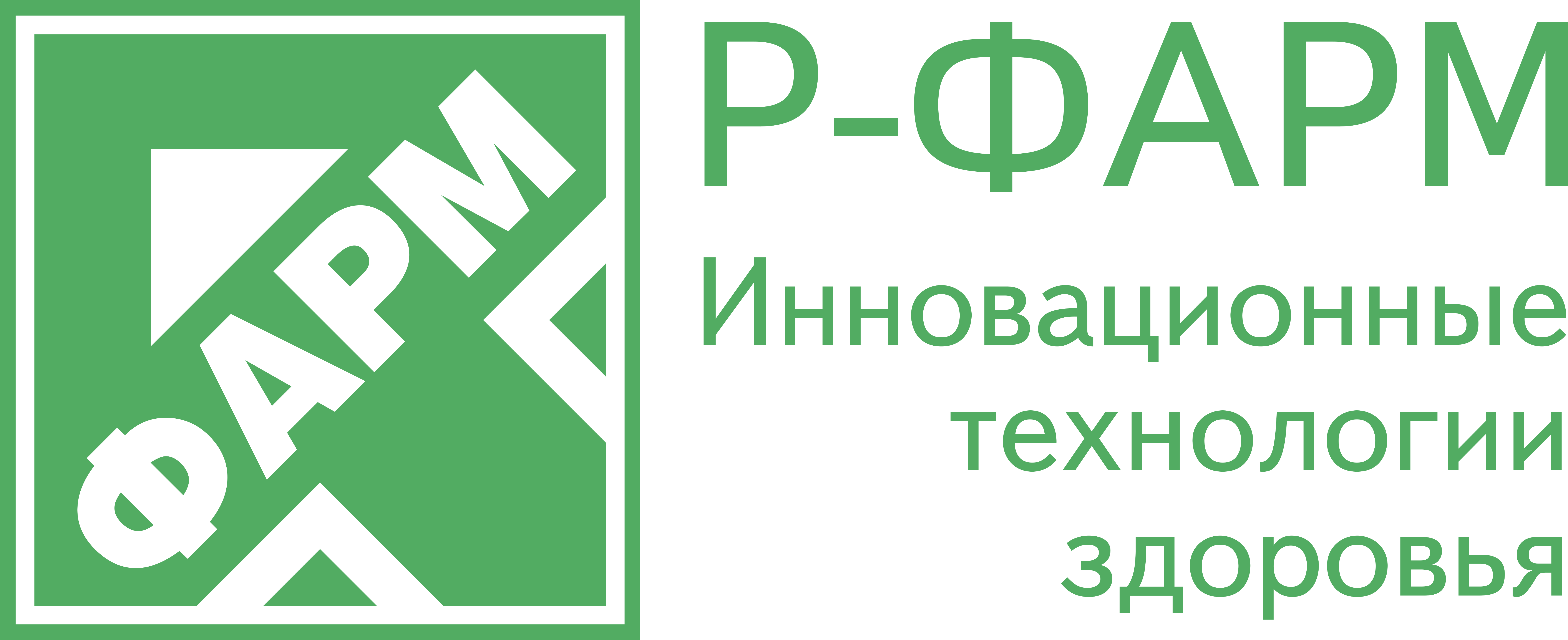 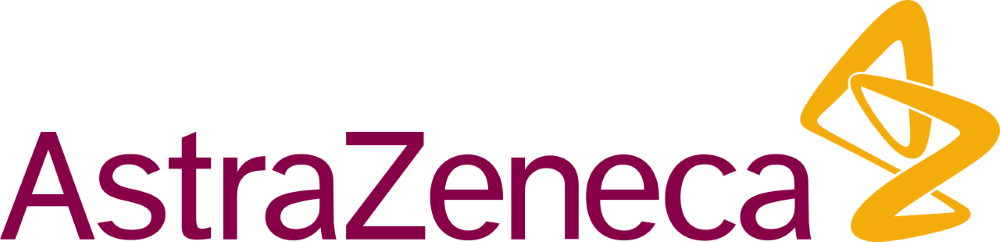 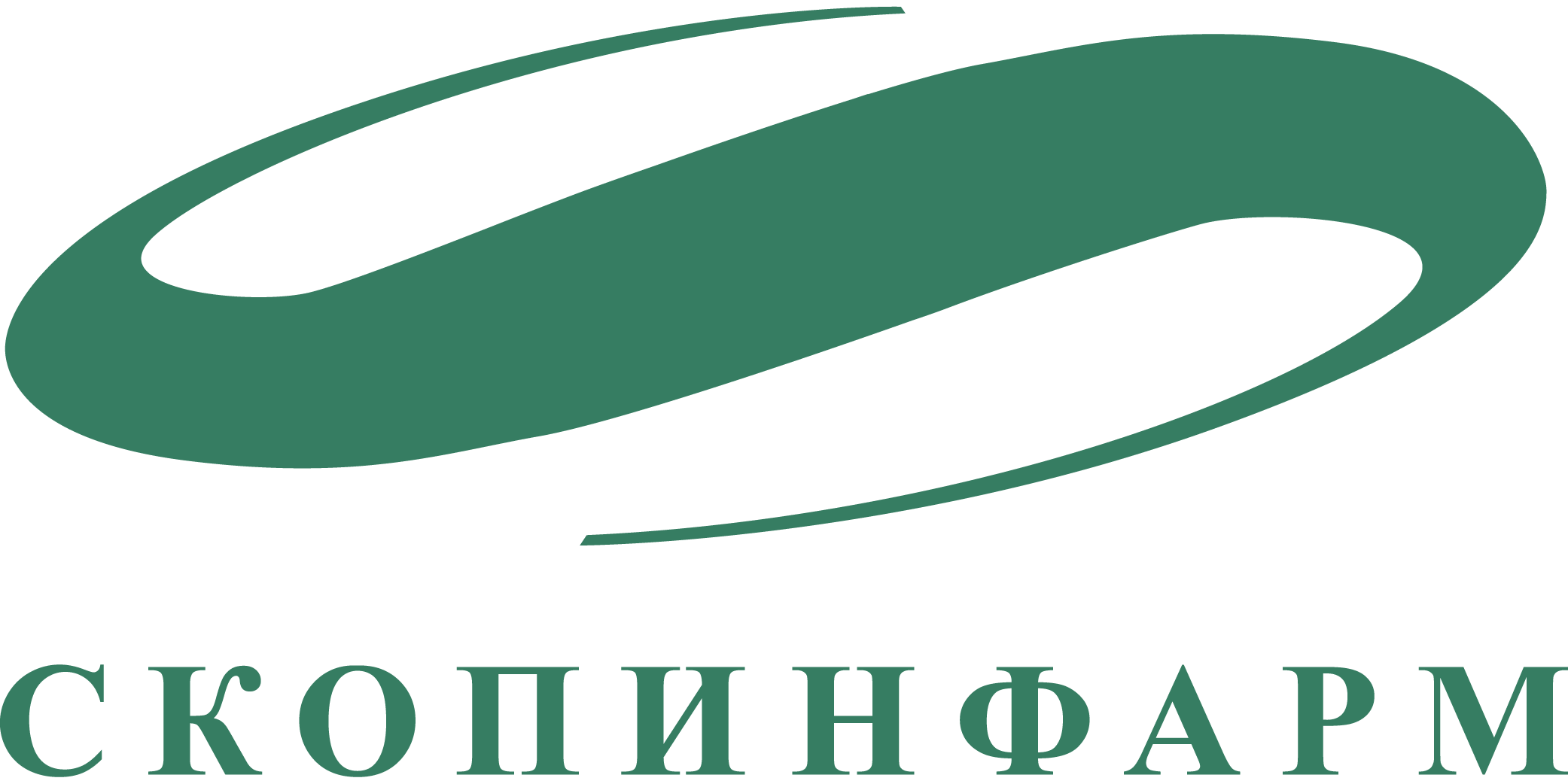 8:30-9:00Подключение и регистрация участников8:55-9:00Демонстрация видеороликапри поддержке «Рош» (не обеспечивается кредитами НМО)9:00-9:05Открытие конференции, вступительное словопроф. Моисеенко Владимир Михайлович, д.м.н., Директор ГБУЗ «СПбКНпЦСВМП(о)». Санкт-Петербург9:05-9:35«Гепатобилиарная и панкреатическая хирургия в Японии - Опыт Цукидзи». «Hepatobiliary and Pancreatic Surgery in Japan - Tsukiji Experience»Японские хирурги известны во всем мире разработкой эмболизации ветви воротной вены, анатомической субгментэктомии печени и резекции прогрессирующей перихилярной холангиокарциномы. Гепатобилиарная и панкреатическая хирургия в Японии характеризуется низкой заболеваемостью и смертностью, а также высокой частотой излечения, основанной на тщательном периоперационном ведении и точных хирургических методах. Разберем опыт хирургии перихилярной холангиокарциномы (трисекция печени слева, резекция и реконструкция печеночной артерии или воротной вены, гепато-панкретикодуоденэктомия), а также лапароскопической гепатэктомии и панкреатэктомии.Минору Эсаки к.м.н., заведующий отделением гепатобилиарной и панкреатической хирургии Национального онкологического центра. Токио, Япония. Minoru Esaki, MD, PhD. Chief of department of hepatobiliary and pancreatic surgery, National Cancer Center Hospital, Tokyo, Japan9:35-9:50Вопросы и обсуждение9:50-10:20«С чего начинать лечение рака яичников: сначала операция или химиотерапия?»В рамках лекции будут освещены современные тенденции лечения рака яичников. Большое внимание будет уделено выбору начального этапа лечения – операция или химиотерапия, влиянию метода выбора на показатели выживаемости. Будут рассмотрены проблемы агрессивного хирургического лечения, обсуждены показания к проведению химиотерапии на первом этапе.Саевец Валерия Владимировна к.м.н., заведующая онкологическим гинекологическим отделением ГБУЗ «Челябинский областной клинический центр онкологии и ядерной медицины», доцент кафедры онкологии, лучевой диагностики и лучевой терапии ФГБОУ ВО «Южно-Уральский государственный медицинский университет» МР. Челябинск10:20-10:35Вопросы и обсуждение10:35-11:05«Операция или системная терапия опухоли при обнаружении микросателлитной нестабильности?»В рамках лекции будет обсуждена важность определения микросателлитной нестабильности при различных онкологических заболеваниях. Планируется определить место хирургических методов лечения у пациентов с положительным MSI статусом. В итоге будут сформулированы возможные алгоритмы лечения больных с положительным МSI статусом при различных онкологических заболеваниях.Навматуля Александр Юрьевич к.м.н., заведующий отделением абдоминальной онкологии ГБУЗ «СПбКНпЦСВМП(о)». Доцент кафедры Военно-морской хирургии Военно-медицинской академии имени С.М. Кирова. Санкт-Петербург11:05-11:20Вопросы и обсуждение11:20-11:25Демонстрация видеоролика при поддержке «Р-Фарм» (не обеспечивается кредитами НМО)11:25-11:40«Терапия ALK-позитивного НМРЛ: первый шаг определяет прогноз»Доклад при поддержке компании «Р-Фарм» (не обеспечивается кредитами НМО)Моисеенко Фёдор Владимирович д.м.н., врач высшей квалификационной категории, заведующий отделением биотерапии ГБУЗ «СПбКНпЦСВМП(о)». Доцент кафедры онкологии ГБОУ ВПО «Северо-Западный государственный медицинский университет им. И.И. Мечникова» Минздрава РФ. Санкт-Петербург11:40-12:10«Место радиохирургии в лечении диссеминированных опухолей»В лекции будут представлены теоретические и практические аспекты обоснования целесообразности применения локальных методов воздействия на опухоль, в частности, лучевой терапии, в лечении больных с диссеминированными опухолями, преимущества, недостатки и возможные направления будущих исследований.Деньгина Наталья Владимировна к.м.н., заведующая радиологическим отделением ГУЗ «Областной клинический онкологический диспансер», директор Центра лучевой терапии “R-Spei”. Ульяновск12:10-12:25Вопросы и обсуждения12:25-12:55«Операция или системная терапия в случае наличия резектабельных метастазов?»В лекции предполагается обсудить литературные данные, основные показания и противопоказания к выполнению метастазэктомии из легких. Будет освещена методика и дана оценка основным прогностическим критериям при изолированной химиоперфузии легкого - как способа улучшения результатов метастазэктомии.Левченко Евгений Владимирович Чл.-корр. РАН, заведующий научным отделением торакальной онкологии, ФГБУ «НМИЦ онкологии им. Н.Н. Петрова» МР. Санкт-Петербург12:55-13:10Вопросы и обсуждение13:10-13:25«Пациенты с меланомой с высоким риском рецидива после хирургического лечения. Прогноз, диагностика, стадирование»Доклад при поддержке компании «Скопинфарм» (не обеспечивается кредитами НМО)Егоренков Виталий Викторович к.м.н., заместитель директора по медицинской части (по хирургической помощи) ГБУЗ «СПбКНпЦСВМП(о)». Доцент кафедры онкологии ЧОУ "Санкт-Петербургский медико-социальный институт". Санкт-Петербург13:25-13:40Вопросы и обсуждение13:40-14:10«Имеет ли место лечебная лучевая терапия при опухолях костей и саркомах мягких тканей?»В рамках выступления слушатели получат информацию о месте лучевой терапии в лечении костных и мягкотканных сарком. Предлагается обсудить возможности оценки радиочувствительности и пути преодоления радиорезистентности сарком, перспективы персонализированного подхода для выбора оптимальной схемы многокомпонентного лечения.Шарабура Татьяна Михайловна к.м.н., заведующая радиотерапевтическим отделением ГБУЗ «СПбКНпЦСВМП(о)», доцент кафедры лучевой диагностики и лучевой терапии ФГБОУ ВО «Северо-Западный государственный медицинский университет имени И.И. Мечникова» МР. Санкт-Петербург14:10-14:25Вопросы и обсуждение14:25-14:40«Лекарственная терапия BRCA-ассоциированного рака поджелудочной железы»Доклад при поддержке компании «Астра Зенека» (не обеспечивается кредитами НМО)Волков Никита Михайлович к.м.н., начальник отделений химиотерапевтического и радиотерапевтического профиля ГБУЗ «СПбКНпЦСВМП(о)».  Санкт-Петербург14:40-15:10«Роль иммунотерапии в реальной клинической практике»Доклад при поддержке компании «БМС» (не обеспечивается кредитами НМО)Чубенко Вячеслав Андреевич к.м.н., заведующий отделением химиотерапии ГБУЗ «СПбКНпЦСВМП(о)». Санкт-Петербург15:10-15:15Демонстрация видеоролика(не обеспечивается кредитами НМО)15:15-15:25Подведение итогов. Закрытие школы